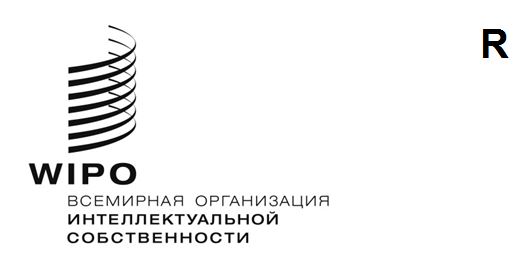 WO/GA/53/1оригинал: английскийдата: 19 июня 2020 г.Генеральная Ассамблея ВОИСПятьдесят третья (29-я внеочередная) сессия 
Женева, 21-29 сентября 2020 г.
ОТЧЕТ НЕЗАВИСИМОГО КОНСУЛЬТАТИВНОГО КОМИТЕТА ВОИС ПО НАДЗОРУ (НККН)подготовлен Независимым консультативным комитетом ВОИС по надзору (НККН)В настоящем документе содержится отчет Независимого консультативного комитета ВОИС по надзору (НККН), направляемый в Комитет по программе и бюджету (КПБ) для рассмотрения на его тридцать первой сессии (8-11 сентября 2020 г.). Все решения КПБ в отношении этого документа будут отражены в перечне решений, принятых Комитетом по программе и бюджету (документ A/61/6).[Документ WO/PBC/31/2 следует]R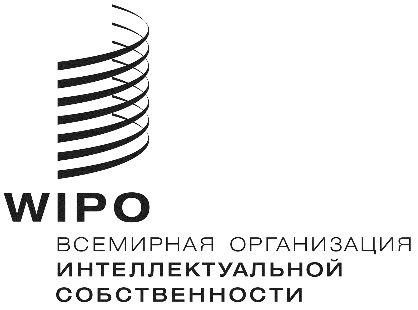 WO/PBC/31/2оригинал: английскийдата: 12 июня 2020 г.Комитет по программе и бюджетуТридцать первая сессияЖенева, 8–11 сентября 2020 г.ОТЧЕТ НЕЗАВИСИМОГО КОНСУЛЬТАТИВНОГО КОМИТЕТА ВОИС ПО НАДЗОРУ (НККН)подготовлен Независимым консультативным комитетом ВОИС по надзору (НККН)1.	В настоящем документе содержится отчет Независимого консультативного комитета ВОИС по надзору (НККН), подготовленный НККН и охватывающий период с 15 июня 2019 г. по 23 апреля 2020 г.2.	Предлагается следующий постановляющий пункт:3.	Комитет по программе и бюджету (КПБ) рекомендовал Генеральной Ассамблее ВОИС принять к сведению отчет Независимого консультативного комитета ВОИС по надзору (НККН) (документ WO/PBC/31/2).[Отчет Независимого консультативного комитета ВОИС по надзору следует]годовой отчет независимого консультативного комитета ВОИС по надзору (НККН) за период с 15 июня 2019 г. по 23 апреля 2020 г.[12 июня 2020 г.]СодержаниеI.	ВВЕДЕНИЕ	3II.	КВАРТАЛЬНЫЕ СЕССИИ, СОСТАВ И МЕТОДЫ РАБОТЫ	3III.	ВОПРОСЫ, КОТОРЫЕ СТАЛИ ПРЕДМЕТОМ ОБСУЖДЕНИЯ И ОБЗОРА	4Внутренний надзор……………………………………………………………………………….4Внешний аудит……………………………………………………………………………………5Финансовая отчетность………………………………………………………………………….7Выполнение надзорных рекомендаций………………………………………………………7Вопросы этики и Омбудсмен…………………………………………………………………...7Прочие вопросы…………………………………………………………………………………..9IV.	ЗАКЛЮЧИТЕЛЬНЫЕ ЗАМЕЧАНИЯ 	10I.	ВВЕДЕНИЕВ соответствии со своими полномочиями Независимый консультативный комитет ВОИС по надзору (НККН) представляет ежегодный отчет Комитету по программе и бюджету (КПБ) и Генеральной Ассамблее ВОИС.НККН (здесь и далее – Комитет) был учрежден в 2005 г.  Он является вспомогательным органом Генеральной Ассамблеи ВОИС и КПБ.  НККН выполняет роль независимого экспертного консультативного органа и оказывает содействие Ассамблее и КПБ в выполнении их надзорных функций. Настоящий отчет охватывает период с 15 июня 2019 г. по 23 апреля 2020 г.  В разделе II отчета приводится обзор квартальных сессий НККН, состава Комитета и его методов работы.  В разделе III подробно изложены вопросы, которые обсуждались и рассматривались НККН в течение отчетного периода.  II.	КВАРТАЛЬНЫЕ СЕССИИ, СОСТАВ И МЕТОДЫ РАБОТЫ 	Квартальные сессии За отчетный период НККН провел три квартальные сессии: с 17 по 20 сентября 2019 г. (54-я сессия), с 2 по 6 декабря 2019 г. (55-я сессия) и с 22 по 23 апреля 2020 г. (56-я сессия).  В соответствии со своими полномочиями Комитет после 54-й и 55-й сессий проводил информационные встречи с представителями государств-членов и публиковал отчеты о работе своих сессий на веб-сайте ВОИС. В связи с пандемией COVID-19 56-я сессия проводилась в заочном режиме, вследствие чего провести информационную встречу с представителями государств-членов не было возможности.  Тем не менее Комитет постановил, как и всегда, опубликовать отчет о работе своей 56-й сессии на веб-сайте ВОИС.	Состав Комитета и процесс отбора новых членов НККН состоит из семи членов, которые представляют сформированные ВОИС региональные группы.  Они выступают в личном качестве независимо от государств-членов.  В соответствии со своими полномочиями и правилами процедуры на своей 55-й сессии в декабре 2019 г. Комитет избрал г-на Мукеша Арью Председателем, а г-жу Татьяну Васильеву – заместителем Председателя.  Функции Председателя в ходе 54-й и 55-й сессий выполняла г-жа Мария Висьен-Мильбурн. В соответствии с процедурой отбора, изложенной в пункте 28 документа WO/GA/39/13, Комитет в настоящее время состоит из следующих членов:  г-н Мукеш Арья (Группа стран Азии), Председатель  г-жа Татьяна Васильева, заместитель Председателя (Группа стран Центральной Азии, Кавказа и Восточной Европы (ГЦАКВЕ)); г-н Игорь Лудборжс (Группа государств Центральной Европы и Балтии (ГЦЕБ)); г-жа Мария Висьен-Мильбурн (Группа стран Латинской Америки и Карибского бассейна); г-н Берт Кеппенс (Группа В); г-н Отман Шариф (Африканская группа);  и г-н Чжан Лун (Китай). Состав Комитета отражает должное сочетание и баланс профессиональных навыков, знаний и опыта. Ввиду пандемии COVID-19 перед началом 56-й сессии, а именно 3 апреля 2020 г., директор Отдела внутреннего надзора (ОВН) провел онлайн-инструктаж с новыми членами Комитета (г-ном Лудборжсом и г-ном Кеппенсом), рассказав им о трех функциях ОВН, включая внутренний аудит, оценку и проведение расследований.  В ходе 56-й сессии Комитета, проходившей в заочном режиме, также был проведен краткий инструктаж относительно Системы подотчетности ВОИС и функций Департамента планирования и финансирования Программы.  Комитет выражает признательность бывшим членам НККН, срок полномочий которых истек 30 января 2020 г., за их ценные советы и профессиональный вклад в его работу:– г-ну Габору Амону (Группа государств Центральной Европы и Балтии) – г-ну Эгберту Кальтенбаху (Группа В) 	Методы работы Комитет является вспомогательным органом, который выносит рекомендации в рамках взаимодействия с Генеральным директором и другими представителями высшего руководства ВОИС, директором ОВН, Главным сотрудником по вопросам этики, Омбудсменом, Контролером и Внешним аудитором, основываясь главным образом на предоставляемых ему отчетах, сообщениях и информации.  Кроме того, прежде чем прийти к тем или иным заключениям и выводам, он проводит внутренние обсуждения соответствующих вопросов. В течение отчетного периода Комитет был проинформирован о ходе реализации Генерального плана капитальных расходов, а также о работе внешних бюро ВОИС.  Эти встречи были информативны и позволили получить всеобъемлющее представление об основных функциональных задачах и деятельности ВОИС, дав Комитету возможность лучше понять контекст проводимых им надзорных и консультативных мероприятий. 	Самооценка в рамках НККННа своей 55-й сессии в декабре 2019 г. Комитет в соответствии со своими полномочиями провел самооценку работы, проделанной им за период с июля 2018 г.  Комитет пришел к выводу о том, что ему удается эффективно выполнять свой мандат.  Вместе с тем, исходя из накопленного опыта, Комитет указал на необходимость проведения более подробного инструктажа новых членов.  III.	ВОПРОСЫ, КОТОРЫЕ СТАЛИ ПРЕДМЕТОМ ОБСУЖДЕНИЯ И ОБЗОРА Внутренний надзор 	План внутреннего надзора и результаты выполнения плана работы На своей 56-й сессии Комитет совместно с директором ОВН провел обзор итогового годового плана внутреннего надзора на 2020 г., проект которого был рассмотрен Комитетом на его 55-й сессии.  Комитет отметил, что итоговый план работы, в частности, включал в себя четыре аудиторских проверки, четыре мероприятия по оценке, проверку отчета о результатах работы ВОИС за двухлетний период 2018/19 гг., одно консультативное мероприятие по оценке, а также одну совмещенную аудиторскую проверку и проверку соблюдения принципов этики.  Комитет приветствовал инициативы ОВН, направленные на проведение совмещенных проверок, а также его план по наращиванию потенциала в целях обеспечения непрерывности работы по проведению аудиторских проверок и анализу данных.  В целом Комитет был удовлетворен масштабами запланированных мероприятий и поддержал годовой план работы ОВН.  Ввиду пандемии COVID-19 директор ОВН заверил Комитет в том, что на основе обсуждений с участием ОВН и руководства Организации в этот план будут внесены соответствующие коррективы.  Комитет с удовлетворением принял к сведению предложенные ОВН меры по необходимой корректировке годового плана надзора на 2020 г.На протяжении года Комитет с помощью квартальных отчетов о проделанной работе, подготовленных директором ОВН, следил за ходом выполнения утвержденного плана работы на 2019 г. и был удовлетворен ходом его претворения в жизнь, включая результаты опроса клиентов.Внутренний аудит На своей 55-й сессии Комитет совместно с ОВН и руководством Организации провел обзор двух отчетов об итогах внутренних аудиторских проверок:  аудиторской проверки управления внутриорганизационными услугами в Секторе администрации и управления (IA-2019-01) и аудиторской проверки системы управления организационными ресурсами ВОИС (IA-2019-02).  Комитет указал на целесообразность определения внутренних критериев в целях повышения качества внутриорганизационных услуг, а также конкретизации целевых показателей эффективности управления услугами.  Комитет отметил, что система управления организационными ресурсами в ВОИС является более зрелой по сравнению с системой управления знаниями и что качество работы в сфере управления знаниями необходимо повышать.  Комитет также обратил внимание на то, что сохраняемые данные должны быть значимыми, вследствие чего необходимо регулярно проводить оценку их качества и актуальности.Комитет выразил удовлетворение по поводу двух рассмотренных отчетов и отметил, что реализация большинства рекомендаций уже ведется.  По причине нехватки времени в ходе 56-й сессии, проходившей в заочном режиме, Комитет постановил рассмотреть еще два отчета по итогам внутренних аудиторских проверок на своей следующей сессии; речь идет об аудиторской проверке закрытия финансовой отчетности и проверке соблюдения этических принципов в том, что касается льгот и пособий персонала.Директор ОВН сообщил Комитету о том, что в соответствии с политикой ОВН в области публикаций (IOD/PP/2017) все отчеты о надзорной деятельности, обзор которых был проведен в течение рассматриваемого периода, были опубликованы на веб-сайте ВОИС без сокращений.	Оценка За отчетный период Комитет совместно с ОВН и руководством Организации провели обзор трех отчетов об оценке, включая: оценку Регионального бюро для Азиатско-Тихоокеанского региона (EVAL 2018-02)оценку партнерских проектов ВОИС (EVAL 2018-04)оценку и аудиторскую проверку политики ВОИС в области гендерного равенства (EVAL 2019-02)По причине нехватки времени в ходе 56-й сессии, проходившей в заочном режиме, еще два опубликованных отчета об оценке (оценка Лиссабонской системы, а также оценка мер по соблюдению прав и их последствий для обеспечения уважения ИС) будут рассмотрены Комитетом на его следующей сессии.	РасследованияВ соответствии с Уставом внутреннего надзора директор ОВН на каждой сессии информирует Комитет о ходе работы по проведению расследований и об изменении количества таких дел, представляя данные о полученных и обоснованных жалобах в разбивке по категориям неправомерных действий.В ходе 56-й сессии сообщалось, что по состоянию на 31 марта 2020 г. в работе находилось 12 расследуемых дел: одно – на этапе предварительного расследования, одно – на этапе полномасштабного расследования и 10 – в состоянии ожидания.  Комитет отметил, что из 12 расследуемых дел одно было зарегистрировано в 2016 г., семь -–в 2019 г. и четыре – в 2020 г.  В соответствии с Уставом внутреннего надзора в случаях, предполагающих потенциальный конфликт интересов со стороны ОВН, Комитет подробно изучал каждое дело и выносил рекомендации директору ОВН и другим лицам. Внешний аудит В течение отчетного периода Комитет на регулярной основе взаимодействовал с Внешним аудитором, функции которого выполняло Национальное ревизионное бюро (НРБ) Соединенного Королевства.  Комитет также проводил индивидуальные встречи с представителями Внешнего аудитора. В ходе своей 54-й сессии Комитет обсудил с представителями Внешнего аудитора подготовленный ими проект отчета о планировании внешнего аудита на 2019 г.  Комитет принял к сведению применяемую Внешним аудитором методику оценки рисков, критерий определения существенности данных, а также принимаемые им меры реагирования на выявленные риски.В ходе своей 55-й сессии Комитет обсудил с ними предварительные итоги аудиторской деятельности за 2019 г.  Комитет с удовлетворением отметил достигнутый прогресс, а также тот факт, что Внешний аудитор хорошо подготовился к итоговой аудиторской проверке.  На той же сессии Комитет с удовлетворением принял к сведению начало аудиторской проверки результатов деятельности внешних бюро, а также тот факт, что результаты этой проверки планируется включить в полную версию отчета Внешнего аудитора за 2019 г.На 56-й сессии Внешний аудитор сообщил Комитету о том, что, хотя основная часть аудита завершена, на момент проведения сессии некоторые оставшиеся второстепенные вопросы по-прежнему обсуждались с руководством.  Вместе с тем Внешний аудитор отметил, что в связи с отсутствием существенных замечаний ожидается принятие безоговорочно положительного аудиторского заключения.  Внешний аудитор подчеркнул высокое качество финансовой отчетности.  Что касается последствий пандемии COVID-19, то согласно IPSAS 14 руководству необходимо будет раскрыть соответствующую информацию и, по мнению Внешнего аудитора, в подобных случаях корректировать финансовую отчетность не придется, ограничившись раскрытием данных.  Комитет также принял к сведению комментарии Внешнего аудитора в отношении того, что, хотя пандемия COVID-19 может повлечь за собой серьезные последствия, с учетом ожидаемых поступлений и имеющихся резервов финансовое положение ВОИС является стабильным и устойчивым.  Внешний аудитор также отметил, что по сравнению с другими организациями системы ООН ВОИС отлично подготовлена к тому, чтобы пережить период финансовой неопределенности.Комитет выразил удовлетворение по поводу продолжающегося взаимодействия с Внешним аудитором.  Финансовая отчетностьВ ходе 54-й сессии Комитету была передана информация о предлагаемых программе и бюджете на двухлетний период 2020/21 гг., которые были представлены на 29-й и 30-й сессиях Комитета по программе и бюджету.В ходе своей 56-й сессии Комитет совместно с руководством рассмотрел предварительную финансовую отчетность за 2019 г.  В целом Комитет пришел к выводу о том, что финансовая отчетность составлена очень четко и содержит достоверные аналитические данные, а также подробные комментарии.  Комитет отметил, если судить по более высоким финансовым результатам работы ВОИС, в 2019 г. ее финансовое положение было прочнее, нежели в 2018 г.  По данным проекта отчета о финансовом положении, по состоянию на 31 декабря 2019 г. объем нетто-активов ВОИС составлял 364,2 млн шв. франков, общий объем активов – 1225,9 млн шв. франков, а общий объем пассивов – 861,7 млн шв. франков.  В течение двухлетнего периода 2018/19 гг. нетто-активы ВОИС увеличились на 161,5 млн шв. франков.  Как указал Комитет, главной причиной этого стал профицит, который был зафиксирован как в 2018, так и в 2019 гг., и составил в общей сложности 140,2 млн шв. франков.С учетом пандемии COVID-19 Комитет осведомился о том, повлечет ли это ту или иную корректировку инвестиционной политики и/или последствия для финансового управления в ВОИС.  Руководство заверило Комитет в том, что оно пристально отслеживает финансовую ситуацию, поскольку очевидно, что пандемия повлечет за собой последствия для работы ВОИС.  Руководство сообщило Комитету о том, что пока финансовые поступления ВОИС не уменьшились.  Руководство заверило Комитет в том, что инвестиционная политика и долгосрочная стратегия ВОИС учитывают необходимость преодоления сложных периодов, например, таких, как нынешний кризис из-за пандемии.   Поэтому ВОИС продолжает осуществлять инвестиции на основе той же самой инвестиционной политики и стратегии, что и раньше.Выполнение надзорных рекомендаций На своей 56-й сессии Комитет принял к сведению 130 незакрытых рекомендаций в области надзора, из которых 38 процентов носят первоочередной характер.  Комитет также принял к сведению тот факт, что в ходе соответствующего отчетного периода было закрыто 30 рекомендаций, а число просроченных рекомендаций выросло с 48 до 54.  Комитет выразил удовлетворение по поводу мер, принимаемых ОВН в сфере мониторинга и представления информации о выполнении рекомендаций в области надзора.  Вместе с тем Комитет хотел бы, чтобы ему вновь была предоставлена информация о критериях закрытия рекомендаций.Вопросы этики и Омбудсмен Бюро по вопросам этики В ходе своей 54-й сессии Комитет обсудил с Главным сотрудником по вопросам этики годовой доклад Бюро по вопросам этики Координационному комитету ВОИС  WO/CC/76/INF/2).  В частности, Комитет просил уточнить статистическую информацию, содержащуюся в пунктах 24 и 25 годового доклада.  Речь идет о решениях, принятых Главным сотрудником по вопросам этики в отношении жалоб сотрудников на преследования, а также об обзоре таких решений Бюро по вопросам этики Управления Организации Объединенных Наций по обслуживанию проектов.На своей 55-й сессии Комитет рассмотрел проект плана работы Бюро по вопросам этики на 2020 г. и заключил, что он является хорошей основой для окончательной доработки плана.  Комитет предоставил советы о путях его улучшения, включая, в частности, надлежащие целевые показатели в отношении рабочих нагрузок или же количества рассматриваемых дел.  Текст итогового плана работы Бюро по вопросам этики на 2020 г. и информация о выполнение ранее вынесенных рекомендаций были представлены Бюро по вопросам этики в день проведения 56-й сессии НККН, проходившей в заочном режиме.  Комитет принял решение рассмотреть эти документы путем их рассылки членам Комитета по электронной почте, а также просить Главного сотрудника по вопросам этики предоставить ответы на их запросы/комментарии.  Пункт, касающийся очередного обзора деятельности Бюро по вопросам этики, будет включен в повестку дня 57-й сессии НККН.  В ходе двух сессий подряд (54-й и 55-й сессий) Комитет с обеспокоенностью обращал внимание на невыполнение двух из 12 рекомендаций, вынесенных по итогам аудиторской проверки системы этических норм ВОИС (IA-2016-06).	Служебная инструкция, касающаяся Бюро ВОИС по вопросам этикиНа своей 54-й сессии Комитет обсудил с Главным сотрудником по вопросам этики пересмотренный проект служебной инструкции, касающейся Бюро по вопросам этики, который был получен Комитетом 26 июля 2019 г.  Комитет с сожалением отметил, что в пересмотренном варианте не были учтены его предыдущие рекомендации по ряду вопросов. В частности, Комитет не был удовлетворен разъяснениями, представленными Главным сотрудником по вопросам этики относительно взаимодействия между Бюро по вопросам этики и НККН в урегулировании ситуаций фактического или потенциального конфликта интересов.  Еще в мае 2018 г. Комитет представил Генеральному директору и Главному сотруднику по вопросам этики свои рекомендации в отношении предлагаемой служебной инструкции и предложенных конкретных формулировок.  К сожалению, в пересмотренном проекте не учтены механизмы реализации принципов, изложенных в полномочиях НККН.  На том этапе Комитет подчеркнул, что участие Комитета по надзору в деятельности по вопросам этики соответствует практике ряда других организаций системы ООН и что для большей ясности порядок взаимодействия между Бюро по вопросам этики и НККН следует отразить в полномочиях самого Бюро по вопросам этики.На своей 55-й сессии Комитет рассмотрел проект служебной инструкции, в который были внесены дополнительные поправки с учетом замечаний, высказанных Комитетом в марте 2019 г.  На этот раз Комитет с удовлетворением констатировал, что пересмотренный проект надлежащим образом отражает взаимодействие между Бюро по вопросам этики и НККН.Политика ВОИС в области защиты сотрудников от преследований  В ходе 55-й сессии в декабре 2019 г. Комитет выразил обеспокоенность по поводу эффективности политики ВОИС в области защиты сотрудников, сообщающих о нарушениях (OI/33/2017), которая была принята в сентябре 2017 г.  Комитет отметил случай, когда в мае 2018 года Главному сотруднику ВОИС по вопросам этики было указано, что для нее возникла ситуация конфликта интересов.  Поскольку Главный сотрудник по вопросам этики не предусмотрела альтернативный вариант, приемлемый для подателя жалобы, на момент написания настоящего доклада конфликт интересов остается неразрешенным.  В результате этого окончательное решение по этой жалобе еще не принято, хотя расследование было закончено в апреле 2019 г.  На своей 54-й сессии Комитет рекомендовал Главному сотруднику по вопросам этики в качестве альтернативы поручить решение данной проблемы сотруднику по вопросам этики из другой организации системы ООН, с тем чтобы довести рассмотрение этого дела до конца.  Главный сотрудник ВОИС по вопросам этики предпочла не следовать этому совету, поскольку она «считает, что пункт 30 внутренней инструкции ВОИС № 33/2017 предусматривает, что лицом, которое должно быть указано для совершения действий вместо нее, должен быть подходящий сотрудник ВОИС (а не другой организации)».  Комитет с этим не согласился. По мнению Комитета, для обеспечения безупречного соблюдения принципов профессиональной этики в ходе соответствующих процедур следует усовершенствовать положения Политики защиты сотрудников от актов мести за сообщение сведений о нарушениях и сотрудничество с лицами, проводящими официальные проверки или расследования (внутренняя инструкция № 33/2017), касающиеся конфликтов интересов. 	Омбудсмен На своей 54-й сессии Комитет обсудил с Омбудсменом доклад о его работе за 2018 г.  Комитет с удовлетворением констатировал, что, как указывается в докладе, в 2018 г. увеличилось число профилактических консультаций в офисе Омбудсмена.  Омбудсмен изложил три широкие рекомендации, за осуществлением которых Комитет намеревается вести наблюдение.  Эти рекомендации включают:  (1) проведение исследования гендерной проблематики в ВОИС с целью понять, почему имеющаяся в распоряжении Канцелярии Омбудсмена  гендерная статистика отличается от реальной демографической ситуации в Организации, с принятием последующих корректировочных мер;  (2) разработку программы обязательного курса профессиональной подготовки в области развития управленческих и лидерских навыков с упором на наращивание потенциала для диалога, взаимодействия между группами сотрудников и поддержку членов таких групп, включая, в частности, особую поддержку руководителей среднего звена;  и (3) выработку процедуры отслеживания хода реализации ежегодных рекомендаций Омбудсмена путем вовлечения в этот процесс заинтересованных сторон (руководителей, представителей персонала, кадровых служб, медицинских служб и т.д.).Комитет отметил высокое качество доклада Омбудсмена, а также рекомендовал государствам-членам рассмотреть вопрос о целесообразности направления запросов на получение доступа к его периодическим докладам о проделанной работе.Прочие вопросы	Новый формат работы в условиях пандемии COVID-19Тот факт, что члены Комитета находятся в различных часовых поясах, ограничивает возможности для работы в режиме видеоконференции, вследствие чего НККН обсудил новый формат работы в режиме оффлайн.  Он предполагает возможность проведения обзора больших по объему документов членами Комитета до их обсуждения в режиме видеоконференции.  Замечания, сделанные по итогам обзора, можно было бы сводить воедино и препровождать руководству для представления ответов в режиме оффлайн.  Дополнительные замечания и дальнейшие уточнения, если таковые поступят, можно буде обсуждать в ходе видеоконференций в режиме онлайн.	Отчеты ВОИС об инвестицияхПо просьбе государств-членов на каждой сессии Комитета руководство представляет ему ежемесячные отчеты о текущем состоянии инвестиций и ежемесячные отчеты о мониторинге инвестиционной деятельности, которые составляются соответственно консультантами по инвестиционным вопросам и доверительным управляющим.  Комитет хотел бы уточнить, что его функции ограничиваются препровождением информации, содержащейся в отчетах о текущем состоянии инвестиций и отчетах о мониторинге инвестиционной деятельности, и что он не дает никаких гарантий на этот счет.На основании периодических отчетов Комитет подтвердил, что, согласно информации, предоставленной за отчетный период НККН (15 июня 2019 г. – 23 апреля 2020 г.), и с учетом индикаторов инвестиционного рынка в течение отчетного периода все финансовые инструменты, входящие в портфель инвестиций ВОИС, приносили ожидаемые результаты, а управление ими осуществлялось в соответствии с имеющейся инвестиционной стратегией.  Кроме того, Комитет подтвердил, что доверительный управляющий не сообщал ни о каких-либо активных или пассивных нарушениях, ни об обоснованных исключениях.  Как было отмечено в ходе 56-й сессии (см. пункт 29 настоящего документа), невзирая на пандемию COVID-19, инвестиционная политика пока не менялась.  Брифинг с участием Председателей Генеральной Ассамблеи ВОИС и Координационного комитета ВОИСВ ходе 56-й сессии Председатель и заместитель Председателя сообщили Комитету о проведении в заочном формате ознакомительного совещания с участием Председателей Генеральной Ассамблеи ВОИС и Координационного комитета ВОИС.  Состоявшиеся обсуждения касались некоторых вопросов, требующих проведения консультаций. IV.	заключительные замечания НККН хотел бы выразить признательность Генеральному директору, директору ОВН, Контролеру, Главному сотруднику по вопросам этики, Омбудсмену и другим представителям высшего руководства, а также внешним аудиторам за их доступность, четкость и открытость в рамках их регулярного взаимодействия с Комитетом, а также за предоставленную ими информацию.[Конец документа]